PRACOVNÍ LIST-VELKOMORAVSKÁ ŘÍŠEPrvním historicky známým vládcem Velkomoravské říše byl:kníže RastislavPribinaVáclav III.kníže MojmírJakým jazykem a písmem se dorozumívali Konstantin a Metoděj?českyslovenskypoužívali praslovanštinu a hlaholicipolskyZakroužkuj správné odpovědi.Mojmír I. byl zakladatelem Velkomoravské říše.                                                 ANO/NEKonstantin a Metoděj šířili křesťanství ve slovanském jazyce.                         ANO/NESousedem Velké Moravy byla Východofranská říše.                                           ANO/NE4)pojmenuj: 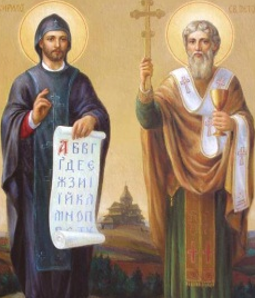 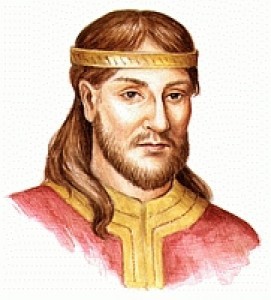 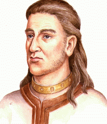 _________________     _______________         _____________________5)vyřeš: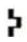 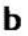 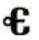 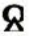 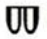 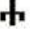 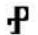 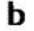 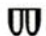 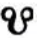 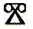 _________________________________________________________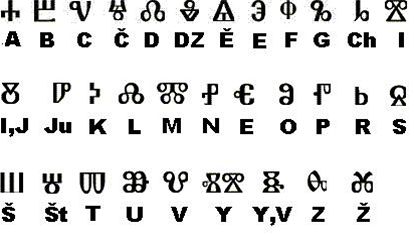 